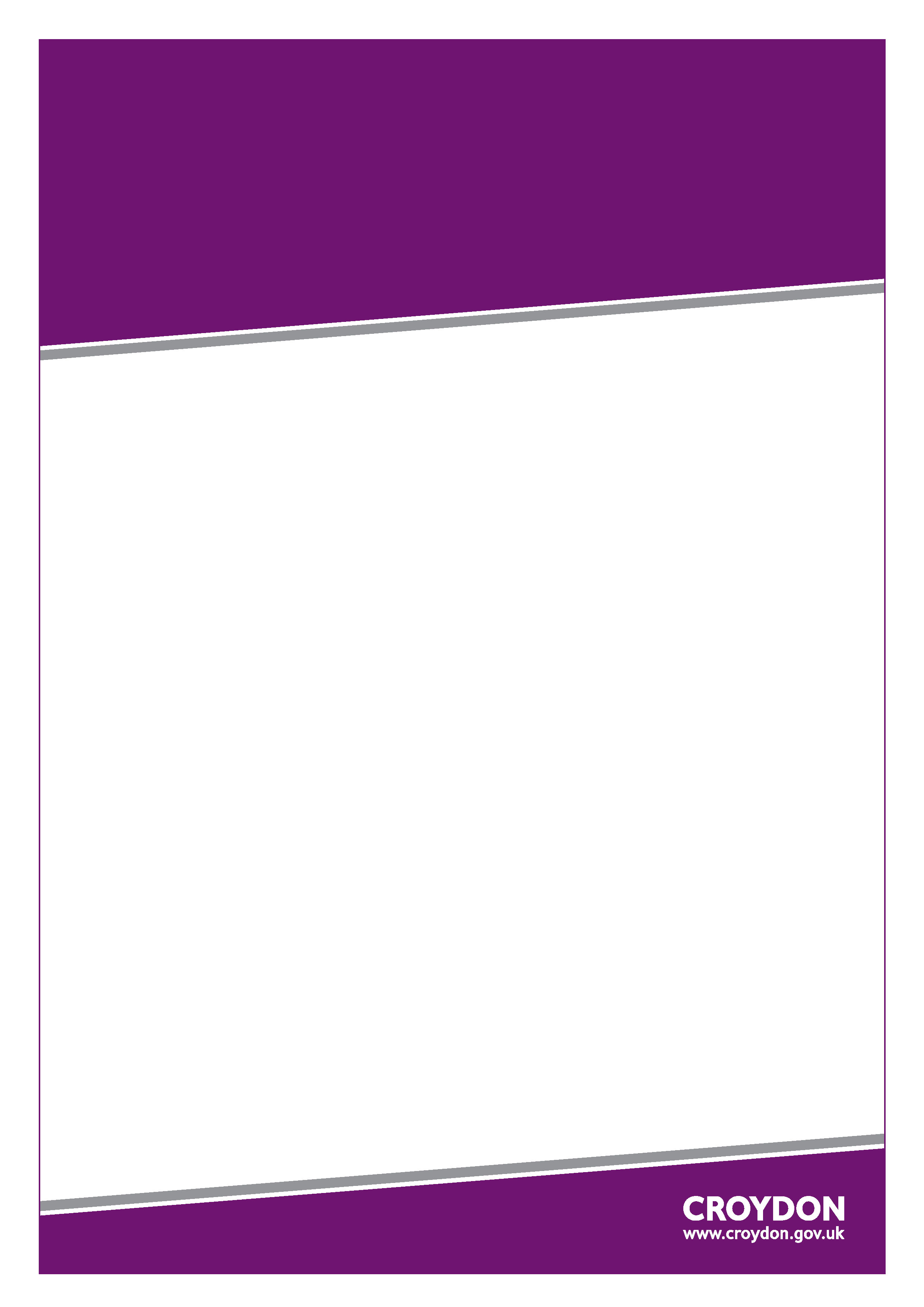 The London Borough of Croydon invites suitable expressions of interest and tenders from suppliers for the supply of goods to the Croydon Community Equipment Services.Dynamic Purchasing System – Moving & Handling (DPS 6)The requirement:Croydon Council is seeking to engage suppliers of community equipment for the Integrated Procurement Hub (IPH) hosted by Croydon Council.The IPH is a shared service arrangement, whereby a number of local authorities have pooled their procurement of community equipment in to a single shared arrangement whereby Croydon Council acts as lead contracting authority procuring the Goods for and on behalf of itself and its Local Authority partners. This pooled requirement includes the community equipment that the Council and its local authority partners require as a result of performing health functions delegated to them by NHS bodies as part of their integrated commissioning arrangements.This tender process is being carried out in accordance with the provisions of Regulation 34 of the Public Contracts Regulations (PCR) 2015 relating to the procurement of a Dynamic Purchasing System (DPS) for the purchase of the Goods. As such, the tender follows the Restricted Procedure as set out in Regulation 28 of the (PCR) 2015. See: http://www.legislation.gov.uk/uksi/2015/102/contents/made.The OEJU notice was issued on 11th January 2019 The DPS is open to Admitted Suppliers throughout the period of validity.“Admitted Supplier” means a supplier who has met the DPS admission criteria set out in the Selection Questionnaire (SQ) and has been registered on the DPS for one or more product categories. Suppliers and products may be submitted for evaluation and potentially, admission to the DPS at any time throughout the period of validity.Suppliers who are unsuccessful in meeting the criteria to become an “Admitted Supplier” may re-submit another, revised SQ at any time beyond the initial mini competition.The DPS will remain open and valid from the start date of 13th  February 2019 for a period of seven years, with the opportunity to extend the operation of the DPS for a further three years, to 13th February 2029. This tender process is being carried out under a Restricted Procedure of the PCR 2015  for the purposes of procuring the contract.The tenders will be evaluated on the basis of achieving the most economically advantageous tender (MEAT) in the opinion of the Council.How to register your interestIf you wish to register an interest in this contract, please follow the steps below:Register your company on the London Tenders Portal free of charge via the link below: https://www.londontenders.org/procontract/supplier.nsf/frm_home?openForm. Await acceptance. You will receive an email confirming your username and passwordUse your username and password to log into the London Tenders Portal and register your interest in the relevant contract: Dynamic Purchasing System Moving & Handling (DPS 6).Shortly after you have registered your interest, you will receive a second email containing a link to access the tender documentation.DeadlinesThe deadline for returning your tender is: 18:30 on 20th March 2019.The completed tenders may be submitted any time before the closing deadline.Late applications will not be acceptedAdditional information* We reserve the right to make this contract available to partners and other public sector and/or voluntary organisations.* Please include the contract number of this process when communicating with the Council. * Please direct any communication about this procurement via the www.londontenders.org portal. * Please be aware that there is no TUPE implication to this contract.* The Council will hold clarification, product inspection and evaluation with leading bidders.